NATIONAL NON-DOMESTIC RATES HARDSHIP RELIEF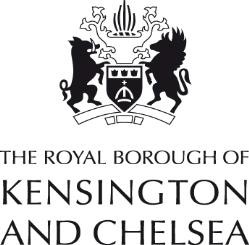 General InformationSection 49 of the Local Government Finance Act 1988 gives the Royal Borough, as a billing authority, discretion to reduce or remit payment of rates where it is satisfied that the ratepayer would sustain hardship if it did not do so, and where it is reasonable for the Royal Borough to do so having regard to the interests of its Council Tax payers.In making decisions on whether to grant relief, the Royal Borough considers guidance issued by the Ministry of Housing and Local Government Department (MHCLG). The MHCLG has said that whilst it is for each billing authority to decide on the facts of each case whether to exercise its powers under Section 49 – and to judge the extent of those powers – authorities may wish to bear in mind the following guidance:Although authorities may adopt rules for the consideration of hardship cases, they should not adopt a blanket policy either to give or not to give relief, each case should be considered on its own merits;Reduction or remission of rates on grounds of hardship should be the exception rather than the rule;The test of ‘hardship’ need not be confined strictly to financial hardship; all relevant factors affecting the ability of a ratepayer to meet its liability for rates should be taken into account;64 per cent of the cost of any hardship relief granted is met by the Royal Borough and the remaining 36 per cent is met by the Greater London Authority;The ‘interests’ of Council Tax payers in an area may go wider than direct financial interests. For example, where the employment prospects in the area would be worsened by a company going out of business, or the amenities of an area might be reduced by, for instance, the loss of the only provider of a service in the area; andWhere the granting of relief would have an adverse effect on the financial interests of council tax payers, the case for a reduction or remission of rates payable may still on balance outweigh the cost to them.In addition to the above guidelines the Council has the following guidelines:Hardship relief will not normally be awarded in respect of unoccupied propertiesRelief will not normally be awarded unless the Council is satisfied that the ratepayer’s business is viableThe Council may award relief on compassionate groundsThe Council may award relief where a ratepayer’s ability to pay has been affected by circumstances outside their controlHow to apply for Hardship ReliefPlease complete the attached application form as fully as possible. If you have any difficulties completing the form, please contact 020 7361 3276 or 2539.If there is insufficient room on the form for any of your responses, please include them on a separate sheet or sheets noting which number on the form they relate to.All applications for hardship relief are submitted to the Royal Borough’s Executive Director of Resources and Assets. The Executive Director consults the Leadership Team Member for Finance and Modernisation before making a decision.When we receive your application form, we will acknowledge receipt within five working days and let you know when a decision will be made. If we require any further information to progress your application, we will contact you. Once the Executive Director of Resources and Assets has made a decision on whether or not to grant relief, we will write to you within five working days of the decision to let you know the outcome. Please note that once the decision has been made it is final, there is no provision for appeals to be made against it or for ratepayers to re-apply for the same period.Please note that if the information requested in 19 a) and b) of the Hardship Relief Application Form is not provided we will not be able to progress your application. NATIONAL NON-DOMESTIC RATESAPPLICATION FOR RELIEF UNDER SECTION 49 OF THE LOCAL GOVERNMENT FINANCE ACT 1988 (HARDSHIP RELIEF) DUE TO COVID-19Once completed please send the form to: LTClient@rbkc.gov.uk Please remember to enclose the documents described at 19 a) and b) 1. Name of Ratepayer2. Business Rates account number3. Address of property to which this hardship application relates4. Address for correspondence if different from 3. above5. Please describe the nature of the business / organisation (i.e. what sort of goods and / or services do you provide?)6.	How long has the business / organisation been established?7.		Please state the number of staff employed by the business / organisation at the property.Full Time:	Part Time:8.	How many of these employees live in the Royal Borough of Kensington and Chelsea?Full Time:	Part Time:9.	Please state the days and hours that the property is normally open for business / in use.10. Please state the period for which hardship relief is being sought.11. Please explain briefly the impact Covid-19 has had on your business and how this is causing it to suffer hardship.12. Is your business still trading?Yes / No13. If your business is still trading what services / goods is it offering / providing?14. If your business is still trading what percentage is your current turnover compared with the period before the 11 March 2020.15. Any hardship relief granted will normally be for a short, fixed period only.Please describe the steps you have taken to respond to the impact of the Covid-19 crisis, (including but not limited to what financial support you have already sought from the Government or elsewhere and what cost cutting measures you have taken).16. Please detail any other funding or support you have received from the Council.17. Please give as much information as possible regarding the reasons why you consider that your business / organisation would sustain hardship if the Council does not reduce or remit the rates due18. Does the business / organisation provide a service to the local community which is not provided by any other local business / organisation? If so, please explain what this service is.19. Please provide the following with your application form:copies of the last two years’ audited accounts for the business / organisation (if audited accounts are not available, please provide un-audited ones)an up-to-date copy of your trading / management accounts showing the current financial position of the business / organisation (If no trading / management accounts are available, please provide other paperwork, such as copies of bank statements, till receipts and VAT / Tax returns for the period for which relief is being sought in order to demonstrate the financial hardship suffered)any other information you think may be appropriate to support your applicationPlease note that if the information requested in 19 a) and b) is not provided we will not be able to progress your application. 19. Please provide the following with your application form:copies of the last two years’ audited accounts for the business / organisation (if audited accounts are not available, please provide un-audited ones)an up-to-date copy of your trading / management accounts showing the current financial position of the business / organisation (If no trading / management accounts are available, please provide other paperwork, such as copies of bank statements, till receipts and VAT / Tax returns for the period for which relief is being sought in order to demonstrate the financial hardship suffered)any other information you think may be appropriate to support your applicationPlease note that if the information requested in 19 a) and b) is not provided we will not be able to progress your application. 19. Please provide the following with your application form:copies of the last two years’ audited accounts for the business / organisation (if audited accounts are not available, please provide un-audited ones)an up-to-date copy of your trading / management accounts showing the current financial position of the business / organisation (If no trading / management accounts are available, please provide other paperwork, such as copies of bank statements, till receipts and VAT / Tax returns for the period for which relief is being sought in order to demonstrate the financial hardship suffered)any other information you think may be appropriate to support your applicationPlease note that if the information requested in 19 a) and b) is not provided we will not be able to progress your application. Declaration: I apply for Hardship Relief and declare that the information given on this form and in any supporting documents is correct to the best of my knowledge and that I have disclosed all information relevant to the consideration of my application.I understand that without the relevant information, the Council cannot consider my applicationSigned:Name (please print): Capacity in which signed:Declaration: I apply for Hardship Relief and declare that the information given on this form and in any supporting documents is correct to the best of my knowledge and that I have disclosed all information relevant to the consideration of my application.I understand that without the relevant information, the Council cannot consider my applicationSigned:Name (please print): Capacity in which signed:Declaration: I apply for Hardship Relief and declare that the information given on this form and in any supporting documents is correct to the best of my knowledge and that I have disclosed all information relevant to the consideration of my application.I understand that without the relevant information, the Council cannot consider my applicationSigned:Name (please print): Capacity in which signed:Telephone numberTelephone numberDateE-mail addressE-mail address